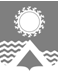      АДМИНИСТРАЦИЯ СВЕТЛОГОРСКОГО СЕЛЬСОВЕТА      ТУРУХАНСКОГО РАЙОНА КРАСНОЯРСКОГО КРАЯ     П О С Т А Н О В Л Е Н И Е     п. Светлогорск17.10.2019                                                                                                                                           №90-ПВ целях приведения правовых актов администрации Светлогорского сельсовета Туруханского района Красноярского края в соответствие с Жилищным кодексом Российской Федерации, руководствуясь статьями 19, 22 Устава Светлогорского сельсовета Туруханского района Красноярского края, ПОСТАНОВЛЯЮ:1. Внести в постановление администрации Светлогорского сельсовета Туруханского района Красноярского края от 15.09.2015 №43-П «Об утверждении административного регламента исполнения муниципальной функции по проведению проверок юридических лиц и индивидуальных предпринимателей при осуществлении муниципального жилищного контроля на территории муниципального образования Светлогорский сельсовет Туруханского района Красноярского края» (далее по тексту – Постановление) следующие изменения:1.1. в подпункте 2 пункта 1.5.3 раздела 3 Приложения №1 к Постановлению слова «с согласия собственников помещений в многоквартирном доме посещать жилые помещения и проводить их обследования» заменить словами «с согласия собственников помещений в многоквартирном доме, нанимателей жилых помещений по договорам социального найма, нанимателей жилых помещений по договорам найма жилых помещений жилищного фонда социального использования посещать такие помещения в многоквартирном доме и проводить их обследования»;1.2. подпункт 4 пункта 3.3.2 раздела 3 Приложения №1 к Постановлению изложить в новой редакции:«4) поступления, в частности посредством системы, в орган муниципального жилищного контроля обращений и заявлений граждан, в том числе индивидуальных предпринимателей, юридических лиц, информации от органов государственной власти, органов местного самоуправления, выявление органом муниципального жилищного контроля в системе информации о фактах нарушения требований правил предоставления, приостановки и ограничения предоставления коммунальных услуг собственникам и пользователям помещений в многоквартирных домах и жилых домах, требований к порядку создания товарищества собственников жилья, жилищного, жилищно-строительного или иного специализированного потребительского кооператива, уставу товарищества собственников жилья, жилищного, жилищно-строительного или иного специализированного потребительского кооператива и порядку внесения изменений в устав такого товарищества или такого кооператива, порядку принятия собственниками помещений в многоквартирном доме решения о выборе юридического лица независимо от организационно-правовой формы или индивидуального предпринимателя, осуществляющих деятельность по управлению многоквартирным домом (далее - управляющая организация), в целях заключения с управляющей организацией договора управления многоквартирным домом, решения о заключении с управляющей организацией договора оказания услуг и (или) выполнения работ по содержанию и ремонту общего имущества в многоквартирном доме, решения о заключении с указанными в части 1 статьи 164 Жилищного кодекса РФ лицами договоров оказания услуг по содержанию и (или) выполнению работ по ремонту общего имущества в многоквартирном доме, порядку утверждения условий этих договоров и их заключения, порядку содержания общего имущества собственников помещений в многоквартирном доме и осуществления текущего и капитального ремонта общего имущества в данном доме, о фактах нарушения требований к порядку осуществления перевода жилого помещения в нежилое помещение в многоквартирном доме, к порядку осуществления перепланировки и (или) переустройства помещений в многоквартирном доме, о фактах нарушения управляющей организацией обязательств, предусмотренных частью 2 статьи 162 Жилищного кодекса РФ, о фактах нарушения в области применения предельных (максимальных) индексов изменения размера вносимой гражданами платы за коммунальные услуги, о фактах необоснованности размера установленного норматива потребления коммунальных ресурсов (коммунальных услуг), нарушения требований к составу нормативов потребления коммунальных ресурсов (коммунальных услуг), несоблюдения условий и методов установления нормативов потребления коммунальных ресурсов (коммунальных услуг), нарушения правил содержания общего имущества в многоквартирном доме и правил изменения размера платы за содержание жилого помещения, о фактах нарушения наймодателями жилых помещений в наемных домах социального использования обязательных требований к наймодателям и нанимателям жилых помещений в таких домах, к заключению и исполнению договоров найма жилых помещений жилищного фонда социального использования и договоров найма жилых помещений, о фактах нарушения органами местного самоуправления, ресурсоснабжающими организациями, лицами, осуществляющими деятельность по управлению многоквартирными домами, гражданами требований к порядку размещения информации в системе. Основанием для проведения внеплановой проверки органом муниципального жилищного контроля (в случаях наделения органами государственной власти субъектов Российской Федерации уполномоченных органов местного самоуправления отдельными государственными полномочиями по проведению проверок при осуществлении лицензионного контроля) является приказ (распоряжение) главного государственного жилищного инспектора Российской Федерации о назначении внеплановой проверки, изданный в соответствии с поручениями Президента Российской Федерации, Правительства Российской Федерации. Внеплановая проверка по указанным основаниям проводится без согласования с органами прокуратуры и без предварительного уведомления проверяемой организации о проведении внеплановой проверки.».2. Опубликовать настоящее постановление в газете «Светлогорский вестник» и разместить на официальном сайте администрации Светлогорского сельсовета. 3. Постановление вступает в силу со дня опубликования. 4. Контроль за исполнением настоящего постановления оставляю за собой. Исполняющая обязанностиГлавы Светлогорского сельсовета                                                                                    Н.Н. ПродановаО внесении изменений в постановление администрации Светлогорского сельсовета Туруханского района Красноярского края от 15.09.2015 №43-П «Об утверждении административного регламента исполнения муниципальной функции по проведению проверок юридических лиц и индивидуальных предпринимателей при осуществлении муниципального жилищного контроля на территории муниципального образования Светлогорский сельсовет Туруханского района Красноярского края»